                                                                                                                       Harsewinkel, 27.11.2020Liebe Eltern,

leider hat es bei uns an der Schule zwei weitere 'Covid-19-Fälle' gegeben. Daher möchten wir Sie alle mit dieser Nachricht auf den aktuellen Stand bringen. 

Nachdem uns am Donnerstagmittag die Nachricht erreichte, dass zwei Schüler/innen positiv auf das Covid-19-Virus getestet wurden, läuft zur Zeit noch  die Nachverfolgung der Kontaktpersonen durch das Gesundheitsamt. Zwei Klassen (1a und 4a) sind vorsorglich vom Präsenzunterricht befreit worden. Wir als Schule müssen Sitzpläne, Kontaktadressen, Hygienemaßnahmen und tägliche Abläufe offen legen. Das Gesundheitsamt ist dabei, die Kontaktpersonenermittlung einzuleiten und Befragungen per Telefon durchzuführen. Als direkte Kontaktpersonen gelten Personen, die mindestens 15 Minuten von Angesicht zu Angesicht mit der infizierten Person gesprochen haben.  

Welche Kinder direkte Kontaktpersonen sind und sich in häusliche Quarantäne begeben müssen, entscheidet das Gesundheitsamt. 
Wir möchten noch einmal ausdrücklich darauf hinweisen, dass Eltern verpflichtet sind, ihren Kindern einen Mund-Nasen-Schutz mitzugeben.Bitte beachten Sie auch: Sollte Ihr Kind Schnupfen haben, muss es für 24 Stunden zu Hause beobachtet werden und darf erst dann wieder zur Schule kommen, wenn keine weiteren Symptome, wie Fieber, Husten usw. hinzugekommen sind. Ansonsten gehen Sie bitte zum Arzt.Ferner möchten wir Sie darum bitten, falls ein Familienmitglied getestet wird, Ihr Kind solange zu Hause zu behalten, bis ein negatives Testergebnis vorliegt.  Es ist für Sie, für Ihre Kinder und auch für die Lehrkräfte nicht einfach in der jetzigen Zeit. Umso wichtiger ist es, dass sich alle konsequent und verlässlich an die Hygieneregeln halten, um damit für uns alle einen bestmöglichen Schutz zu gewährleisten.Mit freundlichen Grüßen, D. Flottmann        S.Schulte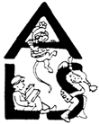 Astrid-LindgrenGemeinschaftsgrundschule Astrid-Lindgren / St.-JohannesGrundschulverbund der Stadt Harsewinkel PrimarstufeHauptstandort: Overbergstraße 19, 33428 Harsewinkel, 
 05247 - 2670Teilstandort:  Schulstraße 5, 33428 Harsewinkel – Greffen 02588 - 1036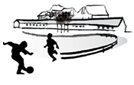               St.- Johannes